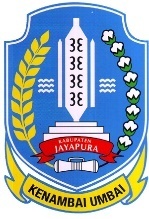 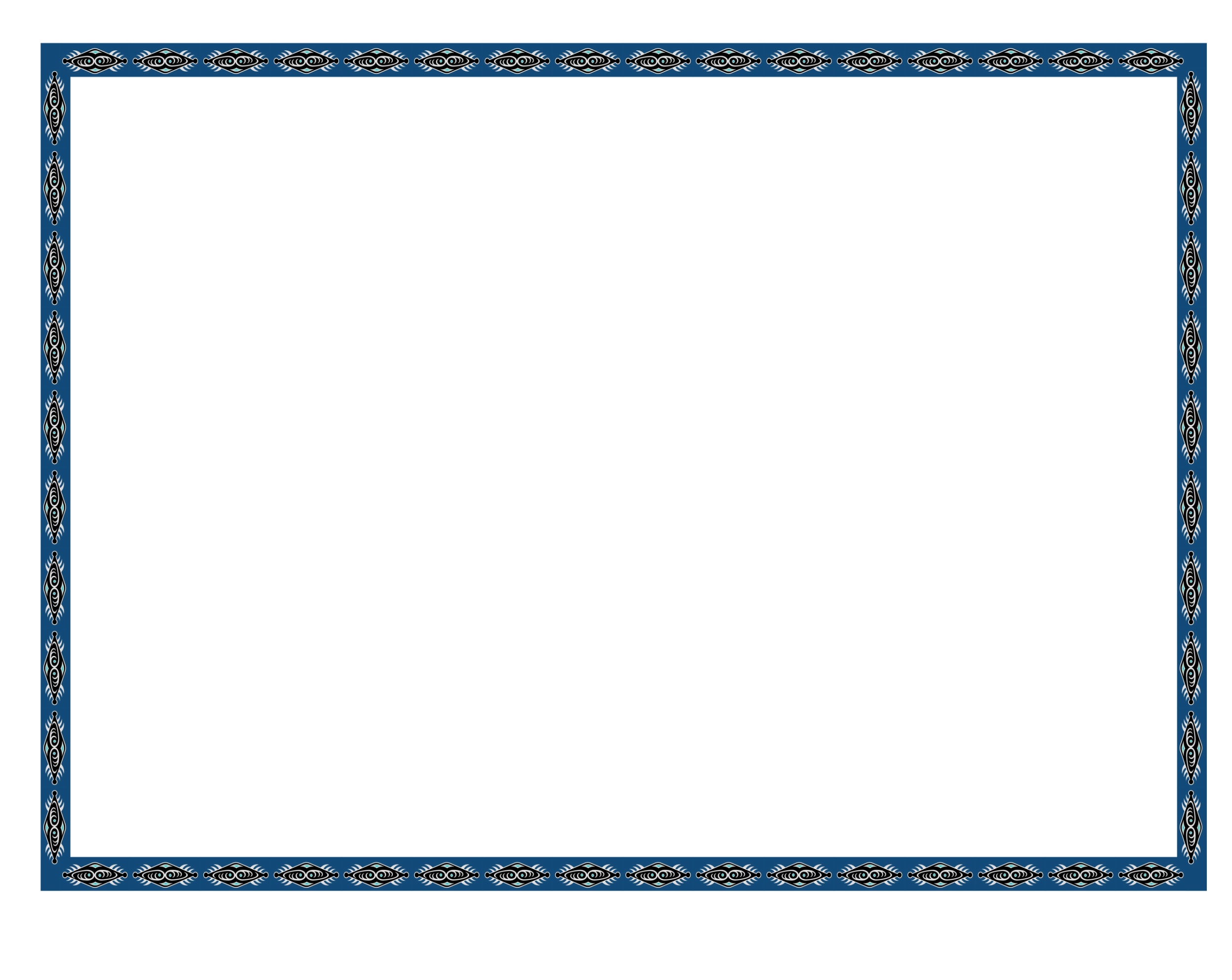 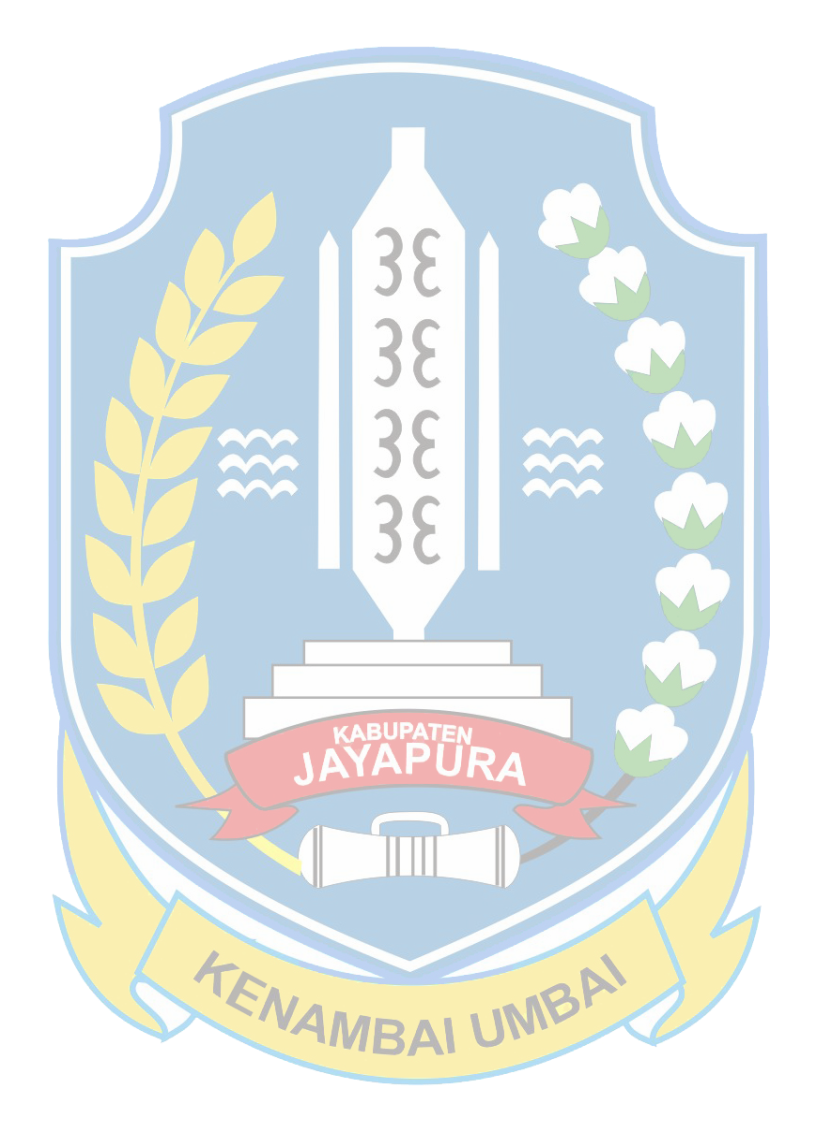 MAKLUMAT PELAYANAN INFORMASI PUBLIKMAKLUMAT PELAYANAN INFORMASI PUBLIKDENGAN INI, KAMI MENYATAKAN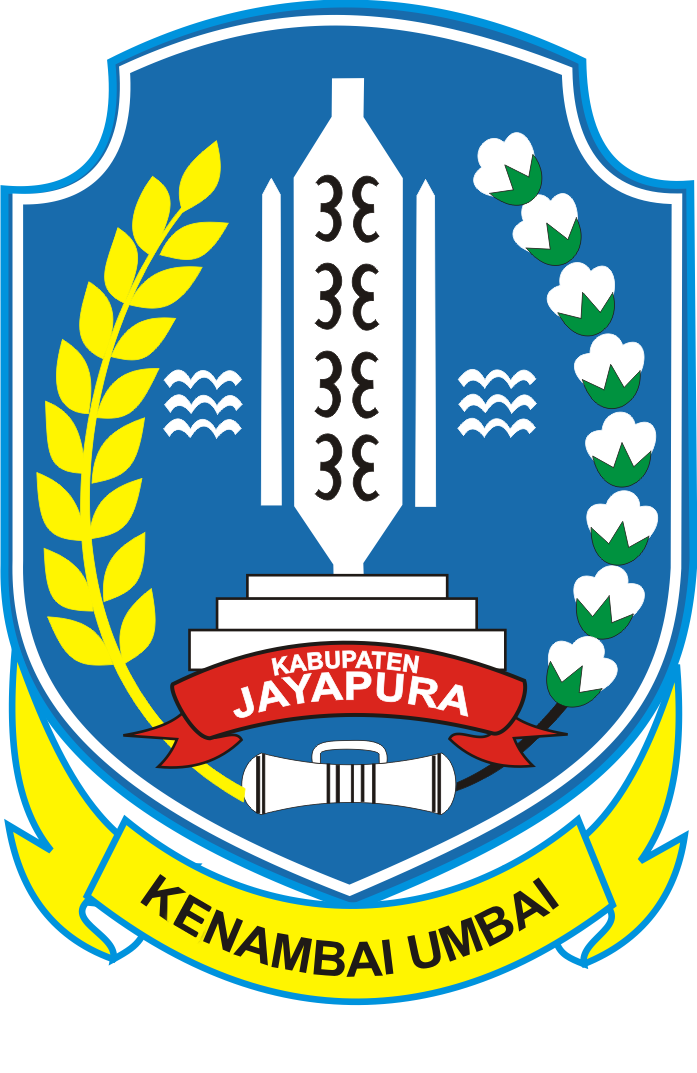 SANGGUP MENYELENGGARAKAN PELAYANAN PUBLIK SESUAI STANDAR PELAYANAN YANG TELAH DITETAPKAN :DENGAN INI, KAMI MENYATAKANSANGGUP MENYELENGGARAKAN PELAYANAN PUBLIK SESUAI STANDAR PELAYANAN YANG TELAH DITETAPKAN :Memberikanpelayananinformasi yang cepat dan tepatwaktuMemberikankemudahandalammendapatkaninformasipublik yang diperlukandenganmurah dan sederhanaMenyediakan dan memberikaninformasipublik yang akurat, benar dan tidakmenyesatkanMenyediakan daftar informasi public untukinformasi yang wajibdisediakan dan diumumkanMenjaminpenggunaanseluruhinformasipublik dan fasilitaspelayanansesuaidenganketentuan dan tata tertibyang berlakuMenyiapkanruang dan fasilitaspelayanan yang nyaman dan tertatabaikMerespondengancepatpermintaaninformasi dan keberatanatasinformasipublik yang disampaikanMenyiapkanpetugasinformasi yang berdedikasi dan siapmelayaniMelakukanpengawasan internal dan evaluasikinerjapelaksanaMemberikanpelayananinformasi yang cepat dan tepatwaktuMemberikankemudahandalammendapatkaninformasipublik yang diperlukandenganmurah dan sederhanaMenyediakan dan memberikaninformasipublik yang akurat, benar dan tidakmenyesatkanMenyediakan daftar informasi public untukinformasi yang wajibdisediakan dan diumumkanMenjaminpenggunaanseluruhinformasipublik dan fasilitaspelayanansesuaidenganketentuan dan tata tertibyang berlakuMenyiapkanruang dan fasilitaspelayanan yang nyaman dan tertatabaikMerespondengancepatpermintaaninformasi dan keberatanatasinformasipublik yang disampaikanMenyiapkanpetugasinformasi yang berdedikasi dan siapmelayaniMelakukanpengawasan internal dan evaluasikinerjapelaksanaDAN APABILA KAMI MELANGGAR, KAMI BERSEDIA MENERIMASANKSI SESUAI KETENTUAN YANG BERLAKUKEPALA DINAS PERHUBUNGANKABUPATEN JAYAPURAALFONS AWOITAUW, S.IP. M.,KPPembina Utama Tk. I / IV.cNIP. 19720516 199203 1 007DAN APABILA KAMI MELANGGAR, KAMI BERSEDIA MENERIMASANKSI SESUAI KETENTUAN YANG BERLAKUKEPALA DINAS PERHUBUNGANKABUPATEN JAYAPURAALFONS AWOITAUW, S.IP. M.,KPPembina Utama Tk. I / IV.cNIP. 19720516 199203 1 007